                                                                                                                                                                                                                                                    	  APSTIPRINU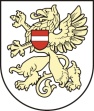                                                                                                                                                                                 Rēzeknes pilsētas pirmsskolas izglītības iestādes	 	„Namiņš” vadītāja                                         I.Karpova                                                                                                                                                                                                                   	2023.gada 31.augusta rīkojumu Nr.1-7/2LATVIJAS REPUBLIKARĒZEKNES VALSTSPILSĒTAS PAŠVALDĪBARĒZEKNES PILSĒTAS  PIRMSSKOLAS  IZGLĪTĪBAS  IESTĀDE ,, NAMIŅŠ“Ieteicamā dienas gaitas aktivitāšu secība 2023./2024. mācību gadsIzglītības iestādes veselības speciāliste                           J.SobakinaDienas gaitas aktivitātesAgrā vecuma gr.  “Puķīte” un 1-jaunākā gr. “Lācītis”2-jaunākāgr. “Vāverīte”Vidējāgr. “Saulīte”Vecākāgr. “Zaķītis”Sagatavošanas gr. “Bitīte”PiezīmeBērnu sagaidīšana, rotaļas, individuāla darbība, patstāvīgais vai grupu darbs.No  7.00No  7.00No  7.00No  7.00No  7.00Rīta vingrošana.8.00-8.05Vingro grupā8.00-8.108.10-8.208.20-8.307.50 -8.00-Slikta laika gadījumā bērni neiet pastaigā: spēles, kustību aktivitāte zālē. -Ja gaisa temperatūra ir zemāka par mīnus 10 °C, pastaigas svaigā gaisā netiek organizētas bērniem, kas jaunāki par trim gadiem. (MK not. Nr.890. II/9.)-Elektronisko saziņas līdzekļu (piemēram, televizora, datora) lietošana bērniem pieļaujama ne ilgāk par 15 minūtēm un ne biežāk kā divreiz dienā. (MK not. Nr.890. II/12.)Slikti  laika apstākļi  rudens/ziemas periodā:Vēja brāzmas, spēcīgs vējš.Spēcīgs lietus, lietus vienlaikus kopā  ar spēcīgu vēju.Sniegputenis, intensīva snigšana kopā ar vēja brāzmām.Ietvju  apledojums (strauja laika apstākļu maiņa)* Ēdināšanas laiks adaptācijas periodā**Ēdināšanas laiks pavasarīBrokastis, brokastu galdu kārtošana, gatavošanās nodarbībām.8.30-8.508.15 -8.408.25-8.458.35-8.558.10 - 8.30-Slikta laika gadījumā bērni neiet pastaigā: spēles, kustību aktivitāte zālē. -Ja gaisa temperatūra ir zemāka par mīnus 10 °C, pastaigas svaigā gaisā netiek organizētas bērniem, kas jaunāki par trim gadiem. (MK not. Nr.890. II/9.)-Elektronisko saziņas līdzekļu (piemēram, televizora, datora) lietošana bērniem pieļaujama ne ilgāk par 15 minūtēm un ne biežāk kā divreiz dienā. (MK not. Nr.890. II/12.)Slikti  laika apstākļi  rudens/ziemas periodā:Vēja brāzmas, spēcīgs vējš.Spēcīgs lietus, lietus vienlaikus kopā  ar spēcīgu vēju.Sniegputenis, intensīva snigšana kopā ar vēja brāzmām.Ietvju  apledojums (strauja laika apstākļu maiņa)* Ēdināšanas laiks adaptācijas periodā**Ēdināšanas laiks pavasarīRīta aplis: sasveicināšanās, izkustēšanās, saruna. Daudzveidīgas bērnu attīstību veicinošas darbības, tajā skaitā rotaļas un  integrētās rotaļnodarbības vai citas mācību darba organizācijas formas, mūzikas, sporta, peldbaseina nodarbības. Veselīga uzkoda.9.10 - 10.50*9.15—11.10**8.50 - 11.358.50 - 11.508.55 - 12.108.40 – 12.15-Slikta laika gadījumā bērni neiet pastaigā: spēles, kustību aktivitāte zālē. -Ja gaisa temperatūra ir zemāka par mīnus 10 °C, pastaigas svaigā gaisā netiek organizētas bērniem, kas jaunāki par trim gadiem. (MK not. Nr.890. II/9.)-Elektronisko saziņas līdzekļu (piemēram, televizora, datora) lietošana bērniem pieļaujama ne ilgāk par 15 minūtēm un ne biežāk kā divreiz dienā. (MK not. Nr.890. II/12.)Slikti  laika apstākļi  rudens/ziemas periodā:Vēja brāzmas, spēcīgs vējš.Spēcīgs lietus, lietus vienlaikus kopā  ar spēcīgu vēju.Sniegputenis, intensīva snigšana kopā ar vēja brāzmām.Ietvju  apledojums (strauja laika apstākļu maiņa)* Ēdināšanas laiks adaptācijas periodā**Ēdināšanas laiks pavasarīGatavošanās pastaigai. Pastaiga svaigā gaisā- rotaļas, darbs, vērojumi, kustību attīstība.9.45.-10.15.10.15-10.50.*10.15-11.10.**10.10-10.3510.35-11.3510.35-10.5010.50-11.5010.55-11.1011.10-12.1011.00-11.1511.15-12.15-Slikta laika gadījumā bērni neiet pastaigā: spēles, kustību aktivitāte zālē. -Ja gaisa temperatūra ir zemāka par mīnus 10 °C, pastaigas svaigā gaisā netiek organizētas bērniem, kas jaunāki par trim gadiem. (MK not. Nr.890. II/9.)-Elektronisko saziņas līdzekļu (piemēram, televizora, datora) lietošana bērniem pieļaujama ne ilgāk par 15 minūtēm un ne biežāk kā divreiz dienā. (MK not. Nr.890. II/12.)Slikti  laika apstākļi  rudens/ziemas periodā:Vēja brāzmas, spēcīgs vējš.Spēcīgs lietus, lietus vienlaikus kopā  ar spēcīgu vēju.Sniegputenis, intensīva snigšana kopā ar vēja brāzmām.Ietvju  apledojums (strauja laika apstākļu maiņa)* Ēdināšanas laiks adaptācijas periodā**Ēdināšanas laiks pavasarīAtgriešanās no pastaigas, gatavošanās pusdienām.10.50-11.25*11.10-11.45**11.35. – 12.1011.50 – 12.1512.10 – 12.3012.15 – 12.35-Slikta laika gadījumā bērni neiet pastaigā: spēles, kustību aktivitāte zālē. -Ja gaisa temperatūra ir zemāka par mīnus 10 °C, pastaigas svaigā gaisā netiek organizētas bērniem, kas jaunāki par trim gadiem. (MK not. Nr.890. II/9.)-Elektronisko saziņas līdzekļu (piemēram, televizora, datora) lietošana bērniem pieļaujama ne ilgāk par 15 minūtēm un ne biežāk kā divreiz dienā. (MK not. Nr.890. II/12.)Slikti  laika apstākļi  rudens/ziemas periodā:Vēja brāzmas, spēcīgs vējš.Spēcīgs lietus, lietus vienlaikus kopā  ar spēcīgu vēju.Sniegputenis, intensīva snigšana kopā ar vēja brāzmām.Ietvju  apledojums (strauja laika apstākļu maiņa)* Ēdināšanas laiks adaptācijas periodā**Ēdināšanas laiks pavasarīPusdienas, pusdienu galdu kārtošana.11.25 – 12.00*11.45-12.15**12.10 – 12.5012.15 – 12.5012.30 – 13.1012.35 - 13.10-Slikta laika gadījumā bērni neiet pastaigā: spēles, kustību aktivitāte zālē. -Ja gaisa temperatūra ir zemāka par mīnus 10 °C, pastaigas svaigā gaisā netiek organizētas bērniem, kas jaunāki par trim gadiem. (MK not. Nr.890. II/9.)-Elektronisko saziņas līdzekļu (piemēram, televizora, datora) lietošana bērniem pieļaujama ne ilgāk par 15 minūtēm un ne biežāk kā divreiz dienā. (MK not. Nr.890. II/12.)Slikti  laika apstākļi  rudens/ziemas periodā:Vēja brāzmas, spēcīgs vējš.Spēcīgs lietus, lietus vienlaikus kopā  ar spēcīgu vēju.Sniegputenis, intensīva snigšana kopā ar vēja brāzmām.Ietvju  apledojums (strauja laika apstākļu maiņa)* Ēdināšanas laiks adaptācijas periodā**Ēdināšanas laiks pavasarīGatavošanās miegam, dienas miegs.12.00/12.15. – 14.5012.50 – 14.5012.50 – 15.0013.10 – 15.0013.10 – 15.00-Slikta laika gadījumā bērni neiet pastaigā: spēles, kustību aktivitāte zālē. -Ja gaisa temperatūra ir zemāka par mīnus 10 °C, pastaigas svaigā gaisā netiek organizētas bērniem, kas jaunāki par trim gadiem. (MK not. Nr.890. II/9.)-Elektronisko saziņas līdzekļu (piemēram, televizora, datora) lietošana bērniem pieļaujama ne ilgāk par 15 minūtēm un ne biežāk kā divreiz dienā. (MK not. Nr.890. II/12.)Slikti  laika apstākļi  rudens/ziemas periodā:Vēja brāzmas, spēcīgs vējš.Spēcīgs lietus, lietus vienlaikus kopā  ar spēcīgu vēju.Sniegputenis, intensīva snigšana kopā ar vēja brāzmām.Ietvju  apledojums (strauja laika apstākļu maiņa)* Ēdināšanas laiks adaptācijas periodā**Ēdināšanas laiks pavasarīCelšanās un norūdīšanās.14.50 – 15.1514.50 – 15.0515.00– 15.1515.00 – 15.1015.00 – 15.10-Slikta laika gadījumā bērni neiet pastaigā: spēles, kustību aktivitāte zālē. -Ja gaisa temperatūra ir zemāka par mīnus 10 °C, pastaigas svaigā gaisā netiek organizētas bērniem, kas jaunāki par trim gadiem. (MK not. Nr.890. II/9.)-Elektronisko saziņas līdzekļu (piemēram, televizora, datora) lietošana bērniem pieļaujama ne ilgāk par 15 minūtēm un ne biežāk kā divreiz dienā. (MK not. Nr.890. II/12.)Slikti  laika apstākļi  rudens/ziemas periodā:Vēja brāzmas, spēcīgs vējš.Spēcīgs lietus, lietus vienlaikus kopā  ar spēcīgu vēju.Sniegputenis, intensīva snigšana kopā ar vēja brāzmām.Ietvju  apledojums (strauja laika apstākļu maiņa)* Ēdināšanas laiks adaptācijas periodā**Ēdināšanas laiks pavasarīIndividuāla darbība, patstāvīgais vai grupu darbs.14.50 – 15.1515.10 - 15.2015.15 - 15.4515.10 - 15.3015.10 - 15.35-Slikta laika gadījumā bērni neiet pastaigā: spēles, kustību aktivitāte zālē. -Ja gaisa temperatūra ir zemāka par mīnus 10 °C, pastaigas svaigā gaisā netiek organizētas bērniem, kas jaunāki par trim gadiem. (MK not. Nr.890. II/9.)-Elektronisko saziņas līdzekļu (piemēram, televizora, datora) lietošana bērniem pieļaujama ne ilgāk par 15 minūtēm un ne biežāk kā divreiz dienā. (MK not. Nr.890. II/12.)Slikti  laika apstākļi  rudens/ziemas periodā:Vēja brāzmas, spēcīgs vējš.Spēcīgs lietus, lietus vienlaikus kopā  ar spēcīgu vēju.Sniegputenis, intensīva snigšana kopā ar vēja brāzmām.Ietvju  apledojums (strauja laika apstākļu maiņa)* Ēdināšanas laiks adaptācijas periodā**Ēdināšanas laiks pavasarīGatavošanās launagam, launags, galdu kārtošana.15.15 – 15.4515.20 – 15.4515.25 – 15.4515.30 – 15.5015.35 – 15.55-Slikta laika gadījumā bērni neiet pastaigā: spēles, kustību aktivitāte zālē. -Ja gaisa temperatūra ir zemāka par mīnus 10 °C, pastaigas svaigā gaisā netiek organizētas bērniem, kas jaunāki par trim gadiem. (MK not. Nr.890. II/9.)-Elektronisko saziņas līdzekļu (piemēram, televizora, datora) lietošana bērniem pieļaujama ne ilgāk par 15 minūtēm un ne biežāk kā divreiz dienā. (MK not. Nr.890. II/12.)Slikti  laika apstākļi  rudens/ziemas periodā:Vēja brāzmas, spēcīgs vējš.Spēcīgs lietus, lietus vienlaikus kopā  ar spēcīgu vēju.Sniegputenis, intensīva snigšana kopā ar vēja brāzmām.Ietvju  apledojums (strauja laika apstākļu maiņa)* Ēdināšanas laiks adaptācijas periodā**Ēdināšanas laiks pavasarīVakara aplis, rotaļas, individuālais darbs, tematiskās pēcpusdienas, bērnu patstāvīgā darbība interešu centros, nodarbības interešu pulciņos. Pastaiga. Vecāku sagaidīšana, sarunas ar vecākiem  bērnu pakāpeniska došanās mājās.15.45 - 18.0015.45 – 18.0015.35 – 18.0016.00 – 18.0015.55 – 18.00-Slikta laika gadījumā bērni neiet pastaigā: spēles, kustību aktivitāte zālē. -Ja gaisa temperatūra ir zemāka par mīnus 10 °C, pastaigas svaigā gaisā netiek organizētas bērniem, kas jaunāki par trim gadiem. (MK not. Nr.890. II/9.)-Elektronisko saziņas līdzekļu (piemēram, televizora, datora) lietošana bērniem pieļaujama ne ilgāk par 15 minūtēm un ne biežāk kā divreiz dienā. (MK not. Nr.890. II/12.)Slikti  laika apstākļi  rudens/ziemas periodā:Vēja brāzmas, spēcīgs vējš.Spēcīgs lietus, lietus vienlaikus kopā  ar spēcīgu vēju.Sniegputenis, intensīva snigšana kopā ar vēja brāzmām.Ietvju  apledojums (strauja laika apstākļu maiņa)* Ēdināšanas laiks adaptācijas periodā**Ēdināšanas laiks pavasarī